Texas State University is a member of the Texas State University System FOREIGN SOURCE INCOME EXCLUSION STATEMENT For Services Performed Outside the United States Payments made by Texas State University to nonresident aliens for services performed in a country outside of the United States, are not subject to federal income tax or tax withholding, nor is there any U.S. reporting obligation. The exclusion applies only to individuals who are not U.S. residents or citizens. The services are considered to be “sourced” in the foreign country and, therefore, are not subject to U.S. tax laws. Vendor Name: __________________________________________________________________________ Vendor Address:	________________________________________________________________________		________________________________________________________________________		________________________________________________________________________Type of Vendor:	______	Individual/Sole Proprietor		______	C Corporation		______	S Corporation		______	PartnershipTax ID Number:	________________________________ (Foreign or US TIN)Location of Activity-Outside United States: __________________________________________________Description of Services: ___________________________________________________________________________ _______________________________________________________________________________________________________________________________________________________________________________________________________________________________________________________________________________________________________________________________________________________________________________________ Vendor’s Authorized Representative: __________________________________Date: _________________If location of activity is outside United States, please complete below. As the Account Manager responsible for approval of this vendor’s payment certify that the location of activity in regards to this payment is outside the United States and thus exempt from nonresident alien tax withholding. In addition, I understand that compensation whether paid to an employee or independent contractor, is sourced at the location of the activity, not the payer or employer. I further confirm that the payee will not enter the United States at any time in relation to this payment. Account Manager: _____________________________________ 	Date: _________________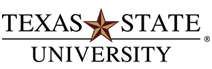 Payroll and Tax Compliance601 University Drive, JCK 582San Marcos, TX  78666